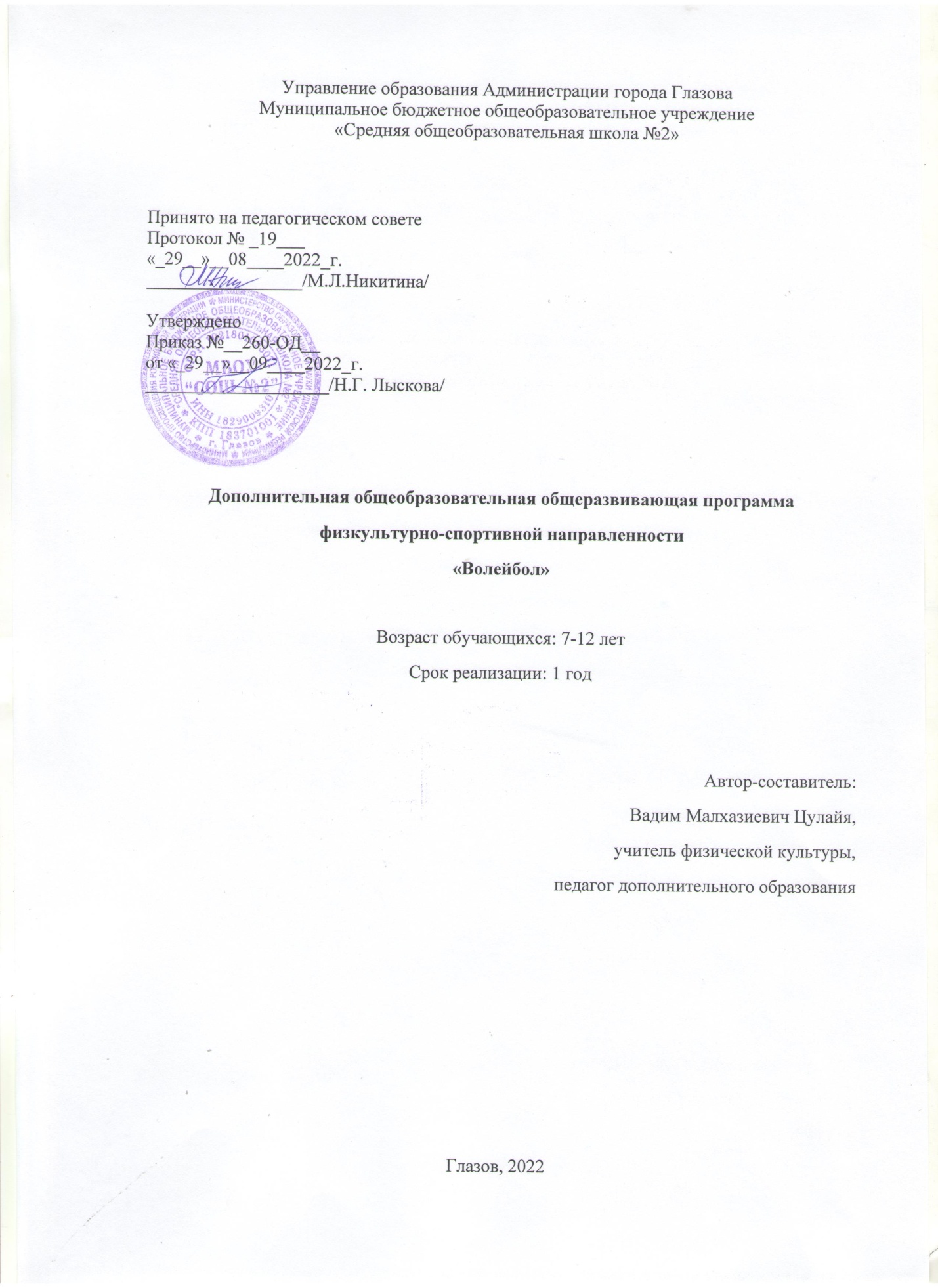 ПОЯСНИТЕЛЬНАЯ ЗАПИСКА «Волейбол»7-12 лет        Дополнительная общеобразовательная общеразвивающая программа « Волейбол» разработана в соответствии с требованиями Федерального государственного образовательного стандарта начального общего образования, на основе программы развития спортивно-оздоровительных способностей учащихся Г. А. Колодницкого, В.С. Кузнецова, М.В. Маслова. Внеурочная деятельность учащихся «Волейбол».Программа работы секции волейбола составлена на основе типовой программы и рекомендаций, разработанных специалистами в области физической культуры, нормативных документов Министерства образование РФ и адаптирована  к конкретным условиям функционирования группы.       Программа работы секции волейбола составлена на основе пособия Ю.Д. Жележняк, Л.Н. Слупский «Волейбол в школе», Москва, «Просвещение», 1989.        
         Неотъемлемой частью физического развития и становления как личности в подростковом периоде является физическое воспитание школьников. Одним из средств физического воспитания являются спортивные игры. Одной из самых популярных спортивных игр, получивших широкое распространение, в том числе и в быту, является волейбол.
Волейбол - один из наиболее увлекательных, массовых видов спорта. Его отличает богатое и разнообразное двигательное содержание. Чтобы играть в волейбол, необходимо уметь быстро бегать, высоко прыгать. Мгновенно менять направление и скорость движения, обладать силою и ловкостью и выносливостью. Занятия волейболом улучшают работу сердечно-сосудистой и дыхательных систем, укрепляют костную систему, развивают подвижность суставов,  увеличивают силу и эластичность мышц.
        Постоянное взаимодействие с мячом способствует улучшению глубинного и периферического зрения, точности и ориентировке в пространстве. Развивается мгновенная реакция на зрительные и слуховые сигналы. Игра в волейбол требует от занимающихся максимального проявления физических возможностей, волевых усилий и умение пользоваться приобретенными навыками. Проявляются положительные эмоции: жизнерадостность, бодрость, желание победить. Развивается чувство ответственности, коллективизма, скорость принятия решений. Благодаря своей эмоциональности игра в волейбол представляет собой средство не только физического развития, но и активного отдыха.  Широкому распространению волейбола содействует несложное оборудование: небольшая площадка, сетка, мяч.
Программа работы секции волейбола рассчитана на 1 год. Программа предназначена для детей и подростков 7-12 лет, прошедших обучение в группах начальной подготовки.
При наличии достаточного уровня подготовки и соответствующего возраста, подросток может подключиться к занятиям в учебно-тренировочных группах, минуя группы начальной подготовки. Секцию могут посещать все желающие при согласии родителей и наличии разрешения от врача-педиатра, подтверждающего отсутствие противопоказаний к занятиям этим видом спорта. Количество учащихся в группах 15 человек. Продолжительность занятий – 4.5 часа  в неделю. Форма занятий  - групповая. Всего занятий в год – 34, 34 недели, 153 часа.
Цели и задачи 
Цель:
• Повышение уровня физического развития подростков.
• Подготовка спортивного резерва
 Задачи:
• Укрепление здоровья и закаливание организма подростков.
•  Обучить приемам волейбола, сформировать начальные навыки судейства.•  Научить занимающихся применять полученные знания в игровой деятельности и в самостоятельных занятиях.•Повышение общей физической подготовленности .Развитие специальных физических способностей.Планируемые результатыВ процессе обучения и воспитания собственных установок, потребностей в значимой мотивации на соблюдение норм и правил здорового образа жизни, культуры здоровья у обучающихся формируются познавательные, личностные, регулятивные, коммуникативные универсальные учебные действия.        Основная образовательная программа учреждения предусматривает достижение следующих результатов образования:личностные результаты – готовность и способность обучающихся к саморазвитию, сформированность мотивации к учению и познанию; сформированность основ российской, гражданской идентичности;метапредметные результаты – освоенные обучающимися универсальные учебные действия (познавательные, регулятивные и коммуникативные);предметные результаты – освоенный обучающимися в ходе изучения учебных предметов опыт специфической для каждой предметной области деятельности по получению нового знания, его преобразованию и применению, а также система основополагающих элементов научного знания, лежащая в основе современной научной картины мира.        Личностные результаты:  определять и высказывать простые и общие для всех людей правила поведения при сотрудничестве (этические нормы); в предложенных педагогом ситуациях общения и сотрудничества, опираясь на общие для всех простые правила поведения, делать выбор при поддержке других участников группы и педагога, как поступить.        Метапредметные результаты.         Регулятивные УУД:        определять и формулировать цель деятельности на занятии с помощью учителя, а далее самостоятельно;проговаривать последовательность действий;        уметь высказывать своё предположение (версию) на основе данного задания, уметь работать по предложенному учителем плану, а в дальнейшем уметь самостоятельно планировать свою деятельность;средством формирования этих действий служит технология проблемного диалога на этапе изучения нового материала;        учиться совместно с учителем и другими воспитанниками давать эмоциональную оценку деятельности команды на занятии.Средством формирования этих действий служит технология оценивания образовательных достижений (учебных успехов).Познавательные УУД:        добывать новые знания: находить ответы на вопросы, используя разные источники информации, свой жизненный опыт и информацию, полученную на занятии;        перерабатывать полученную информацию: делать выводы в результате совместной работы всей команды;Средством формирования этих действий служит учебный материал и задания.Коммуникативные УУД:        умение донести свою позицию до других: оформлять свою мысль. Слушать и понимать речь других;       совместно договариваться о правилах общения и поведения в игре и следовать им;учиться выполнять различные роли в группе (лидера, исполнителя, критика).        Средством формирования этих действий служит организация работы в парах и малых группах.        Оздоровительные результаты:осознание обучающимися необходимости заботы о своём здоровье и выработки форм поведения, которые помогут избежать опасности для жизни и здоровья, уменьшить пропуски занятий по причине болезни, регулярно посещать спортивные секции и спортивно-оздоровительные мероприятия;социальная адаптация детей, расширение сферы общения, приобретение опыта взаимодействия с окружающим миром.Первостепенным результатом реализации программы внеурочной деятельности будет сознательное отношение обучающихся к собственному здоровью.
Методическое обеспечение программыПодготовка юного волейболиста осуществляется путем обучения и тренировки, которые являются единым педагогическим процессом, направленным на формирование и закрепление определенных навыков, на  достижение оптимального уровня физического развития и высоких спортивных результатов обучающимися. Успешное осуществление учебно-тренировочного процесса возможно при соблюдении принципа единства всех сторон подготовки, а именно, общефизической, специальной физической, технической, тактической и морально-волевой.
        Успешное решение учебно-тренировочных задач возможно при использовании двух групп методов: общепедагогических и спортивных.
        Общепедагогические или дидактические  методы включают метод наглядности, систематичности, доступности, индивидуализации обучения при единстве требований, метод опережающего развития физических качеств по отношению к технической подготовке, метод раннего освоения сложных элементов, метод соразмерности, т.е. оптимального и сбалансированного развития физических качеств.
        Спортивные методы включают: метод  непрерывности и цикличности учебно-тренировочного процесса; метод  максимальности и постепенности повышения требований; метод волнообразности динамики тренировочных нагрузок; метод избыточности, предполагающий применение тренировочных нагрузок, превосходящих соревновательные; метод моделирования соревновательной деятельности в тренировочном процессе.
        Постановка задач, выбор средств и методов обучения едины по   отношению ко всем занимающимся при условии соблюдения требований индивидуального подхода и глубокого изучения особенностей каждого занимающегося.  Особо внимательно выявлять индивидуальные особенности обучающихся необходимо при обучении технике и тактике игры, предъявляя при этом одинаковые требования в плане овладения основной структурой технического и тактического приема.
        В ходе учебно-тренировочного занятия осуществляется работа сразу по нескольким видам подготовки. Занятие включает обязательно общую физическую подготовку, так же специальную физическую подготовку. На занятие может быть осуществлена работа по технической, тактической и морально-волевой подготовке юных спортсменов.
        Разносторонняя  физическая подготовка проводится на протяжении всего учебно-тренировочного процесса. Все упражнения делятся на общеразвивающие, подготовительные, подводящие и основные. Общеразвивающие и подготовительные упражнения направлены преимущественно на развитие функциональных особенностей организма, а подводящие и основные  - на формирование технических навыков и тактических умений.
        В процессе обучения техническим приемам используется сочетание метода целостного разучивания и разучивания по частям. Вначале техническим прием изучают в целом, затем переходят к составным частям и в заключение снова возвращаются к выполнению действия в целом. В процессе совершенствования техники происходит формирование тактических умений.
Распределение времени на все разделы работы осуществляется в соответствии с задачами каждого тренировочного занятия, в соответствии с этим происходит распределение учебного времени по видам подготовки при разработке текущего планирования.        Диагностика результативности образовательного процесса
В целях объективного определения уровня подготовки обучающихся спортсменов и своевременного выявления пробелов в их подготовке целесообразно регулярно проводить комплексное тестирование юных спортсменов.
Два раза в год  (декабрь и май) в учебно-тренировочных группах проводятся контрольные испытания по общей и специальной физической и технической подготовке. Оценка физического  развития производится на общепринятой методике биометрических измерений. Уровень подготовленности обучающихся выражается в  количественно-качественных показателях по технической, тактической, физической,  теоретической подготовленности.
Диагностика результатов проводится в виде тестов и контрольных упражнений. С этой целью используются варианты тестов и контрольных упражнений, разработанные ведущими отечественными специалистами. Примерные варианты тестов и упражнений приведены в приложении.
Одним из методов контроля эффективности занятий в секции является участие учеников в учебных, контрольных и календарных  играх.  Контрольные игры проводятся регулярно в учебных целях. Календарные игры применяются с целью использования в соревновательных условиях изученных технических приемов и тактических действий.  Календарные игры проводятся согласно плану игр районного и городского уровня.
Для определения уровня физической подготовленности занимающихся учитываются результаты испытаний на прыгучесть, быстроту перемещения, дальность метания набивных мячей и точность попаданий теннисным мячом, а также подтягивание из виса. Для определения уровня технической подготовленности используется упражнения на точность попадания мячом при передачах, подачах, нападающих ударов.
Большое значение имеет текущий контроль, в котором основное место занимает наблюдение за тем, как проходит овладение техническими и тактическими приемами,  как обучающиеся применяют их в игре.        Материально-технические условия:Для проведения занятий в кружке волейбола необходимо иметь следующее оборудование и инвентарь:    1. Сетка волейбольная     - 2 штуки.    2. Стойки волейбольные  - 2 штуки.    3. Гимнастическая стенка  - 6 – 8 пролётов.    4. Гимнастические скамейки  - 3 - 4 штуки    5. Гимнастические маты  - 3 штуки.    6. Скакалки   - 30 штук.    7. Мячи набивные  - 25 штук.    8. Резиновые амортизаторы   - 25 штук.    9. Гантели различной массы   - 20 штук.    10. Мячи волейбольные- 30 штук.        (для мини-волейбола)  - 20 штук.      11. Макет площадки с фишками  - 2 комплекта.Краткое содержание изучаемого курса первого года обучения
1. Физическая культура и спорт в России.
Развитие физической культуры и спорта в России. Выдающиеся достижения российских спортсменов.
 2.История  развития волейбола.
Характеристика волейбола как средства физического воспитания молодежи. История возникновения волейбола. Развитие волейбола в России и за рубежом. Крупнейшие соревнования по волейболу в России и в мире.
3.Влияние физических упражнений на организм человека 
Краткие сведения о строении и функциях организма человека. Систематические занятия физическими упражнениями как важное условие укрепления здоровья, развития двигательных качеств и достижение высоких спортивных результатов. Закаливание организма
 4. Гигиена волейболиста    
Гигиена одежды и обуви при занятиях волейболом. Самоконтроль спортсмена. Причины травм и их предупреждение применительно к занятиям волейболом. Оказание первой медицинской помощи (до врача).
5. Техническая подготовка.
Обучение технике - важнейшая задача учебно-тренировочной работы (при помощи подготовительных и подводящих упражнений). Технику волейбола составляют специальные технические приемы:
- перемещения,
- подачи,
- передачи,
- нападающие удары,
- блокирование.
6.  Тактическая подготовка
Тактическая подготовка волейболиста представляет собой постепенное усложнение условий, в которых приходится действовать занимающимся и индивидуально, и во взаимодействии с другими игроками. Формирование тактических умений - это:
- умение принять правильное решение и быстро выполнить его в различных игровых ситуациях,
- умение наблюдать и на основе наблюдений немедленно осуществлять ответные действия,
- умение взаимодействовать с другими игроками для достижения победы над противником.
Основные приемы техники игры в волейбол и способы их выполнения:
- перемещения,
- прием нападающего удара
  прием подачи,
  передачи,
- подача мяча,
- нападающие удары,
- блокирование.
Тактика нападения и тактика защиты:
- индивидуальные действия,
- групповые действия,
- командные действия.
7.  Правила игры в волейбол
Правила игры в волейбол. Методика судейства. Терминология и судейские жесты.
8. Общая физическая подготовка.
        Упражнения для развития скорости: гладкий бег, комбинированный бег со    сменой скорости и направлений, кроссовый бег, общеразвивающие упражнения.
        Прыжковые упражнения: прыжки в длину с места, прыжки с места и с разбега с доставанием предметов, прыжки через препятствие.
        Силовые упражнения: упражнения с отягощением для рук и для ног.
        Гимнастические  упражнения: упражнения без предметов, упражнения для мышц рук и плечевого пояса, упражнения для мышц ног и таза.         Упражнения с предметами: со скакалками и мячами. Упражнения на гимнастических снарядах. Акробатические упражнения: перекаты, кувырки, стойки.
Спортивные игры: баскетбол, футбол
Подвижные игры и эстафеты
 9. Специальная физическая подготовка.
- прыжковые упражнения: имитация нападающего удара, имитация блокирования,
- упражнения с набивными и теннисными мячами,
развитие быстроты реакции, наблюдательности, координации: смена игровых   действий и перемещений по сигналу тренера
- игры и эстафеты с препятствиями.
 10. Контрольные испытания.
- Контрольные испытания по общей физической подготовке
- Контрольные испытания по технической подготовке
11. Контрольные игры и судейская практика.  Соревнования между группами. Судейство во время товарищеских игр: ведение протокола, выполнение обязанностей первого и второго судей, судей на линии.
12. Соревнования.  Участие в соревнованиях различного уровня. Судейство во время игрыПрактические занятия по технике нападения.Действия без мяча. Перемещения и стойки:  - стартовая стойка(И.п.)в сочетании с перемещениями;- ходьба скрестным шагом вправо, влево, спиной вперёд; -перемещения приставными шагами спиной вперёд;- двойной шаг назад, вправо, влево, остановка прыжком; - прыжки;- сочетание способов перемещений.Действия с мячом. Передача мяча сверху двумя руками:  - передача на точность, с перемещением в парах;- встречная передача, передача в треугольнике. Отбивание мяча в прыжке кулаком через сетку в непосредственной близости от неё.Подача мяча:  - нижняя прямая на точность, нижняя боковая на точность.Нападающие удары: -Практические занятия по технике защиты.Действия без мяча. Перемещения и стойки:Действия с мячом. Приём мяча:БлокированиеПрактические занятия по тактике нападения.Индивидуальные действия.Групповые действия.Командные действия.Практические занятия по тактике защиты.Индивидуальные действия. Выбор места: при приёме нижних подач; при страховке партнёра, принимающего мяч от подачи и обманной передачи. При действиях с мячом: выбор способа приёма мяча, посланного через сетку противником (сверху, снизу).Групповые действия. Взаимодействия игроков при приёме от подачи, передачи: игрока зоны 1 с игроком зон 6 и 2; игрока зоны  6 с игроком зон 1, 5, 3; игрока зоны 5 с игроком зон 6 и 4;Командные действия. Приём подач. Расположение игроков при приёме нижних подач, когда вторую передачу выполняет игрок зоны 2, игрок зоны 3 находится сзади.Система игры. Расположение игроков при приёме мяча от противника «углом вперёд» с применением групповых действий.Контрольные игры и соревнования. Соревнования по волейболу. Установка игрокам перед соревнованиями. Разбор проведённых игр. Характеристика команды противника. Тактический план игры.Контрольные испытания. Сдача контрольных нормативов по общей, специальной физической и технической подготовленности.Физическое развитие и физическая подготовленностьТехническая подготовленностьУчебно- тематическое планированиеПланируемые результаты. Должны:Знать и уметь делать основные движения.Уметь делать разминку.Уметь играть в парах.Уметь подавать мяч в любые зоны.Знать правила гигиены после занятий.Уметь делать удары в прыжке.Подавать мяч из разных точек.Уметь переключаться из скоростных действий к медленным.Бегать в равномерном темпе до 30 минут.Основные направления содержания деятельности.Во время секции основное влияние уделяется сплоченности в коллективе. Отрабатывается применение полученных занятий на практике, в ходе проведения подвижных игр. В секции по волейболу используются многократное повторение обще-развивающих упражнений и подготовка организма к предстоящей работе. Каждый учащийся рассматривается как потенциальный спортсмен. Часто используются игры в парах для обучения приемов, подач в зоны. В конце каждой тренировки ребята учатся играть в волейбол. Конечно нужно обратить пристальное внимание на развитие личности ребенка, его природных данных, на укрепление здоровья.Основными формами проведения секций являются: тренировки, зачетные требования, беседы, лекции.Способы контроляТестовые упражнения.ЗачетыВыполнение обще-развивающих упражнений.Соревнования.Методическое обеспечение программы.1). Составление программы.2). Разработка конспектов, планов.3). Сбор и подготовка информационного материала.4). Разработка тестов, анкет, упражнений для контроля и определения результатов проделанной работы.5). Оформление информационных стендов.6). Выполнение зачетных требований.Библиографический списокНастольная книга учителя физической культуры ( под.ред. Коффмана).Волейбол: игра связующего- М: ФиС, 1984- 96с.Спортивные игры. (под ред. Г. Н. Николаева) 1998- 46с.Правила игры в волейбол. (под ред. М. В. Петровой)М.,1999- 30сТЕМАТИЧЕСКОЕ ПЛАНИРОВАНИЕ СЕКЦИОННОГО ЗАНЯТИЯ «Волейбол»ТЕМАТИЧЕСКОЕ ПЛАНИРОВАНИЕ СЕКЦИОННОГО ЗАНЯТИЯ «Волейбол»  ТЕМАТИЧЕСКОЕ ПЛАНИРОВАНИЕ СЕКЦИОННОГО ЗАНЯТИЯ «Волейбол»  ТЕМАТИЧЕСКОЕ ПЛАНИРОВАНИЕ СЕКЦИОННОГО ЗАНЯТИЯ «Волейбол»  № п/пСодержание требований (вид испытаний)девочкимальчики12341.2.3.4.5.Бег 30 м с высокого старта (с)Бег 30 м (6х5) (с)Прыжок в длину с места (см)Прыжок вверх, отталкиваясь двумя ногами с разбега (см)Метание набивного мяча массой 1 кг из-за головы двумя руками:-сидя (м)-  в прыжке с места (м)5,011,9150355,07,54,911,2170456,09,5№ п/пСодержание требований (вид испытаний)Количественный показатель1231.2.3.4.5.Верхняя передача мяча на точность из зоны 3 (2) в зону 4Подача верхняя прямая в пределы площадиПриём мяча с подачи и первая передача в зону 3Чередование способов передачи и приёма мяча сверху, снизуНападающий удар по мячу в держателе или резиновых амортизаторах43383№НАЗВАНИЕ ТЕМЫКОЛИЧЕСТВО ЧАСОВКОЛИЧЕСТВО ЧАСОВКОЛИЧЕСТВО ЧАСОВ№НАЗВАНИЕ ТЕМЫтеорияпрактикавсего1Вводное занятие222Упражнения на развитие основных движений230303Специальная физическая подготовка27274Упражнения для быстроты и прыгучести       2   21215Общая физическая подготовка20206Игра в волейбол42427Выполнение зачетных требований77ИТОГОИТОГО6153153НеделиНомер урокаТип урокаКол-во часовЭлементы содержанияТребования к уровню подготовленности  обучающихсяВид контроляДата проведенияДата проведенияНеделиНомер урокаТип урокаКол-во часовЭлементы содержанияТребования к уровню подготовленности  обучающихсяВид контроляпланфакт12345679101 неделя1-23-4Комбинированный2.52Теоретические сведения. Техника безопасности на занятиях.Передачи мяча назад через голову. Учебная игра в волейбол.Текущий2 неделя5-67-8Совершенствования22.5Упражнения для мышц рук и плечевого пояса. Прием мяча снизу от сетки. Учебная игра в волейбол с заданием.Уметь:выполнять в игре технические действияТекущий3 неделя9-1011-12Совершенствования22.5Упражнения для мышц рук и плечевого пояса. Нападающие удары. Учебная игра в волейбол.Уметь: выполнять в игре технические действияТекущий4 неделя13-1415-16Совершенствования22.5Тактические действия в защите. Упражнения без предметов. Учебная игра в волейбол с заданием.Уметь: выполнять в игре технические действияТекущий5 неделя17-1819-20Совершенствования22.5Тактические действия в нападении. Учебная игра в волейбол с заданием. Смена игровых   действий и перемещений по сигналу тренера.
Уметь:выполнять в игре технические действияТекущий6 неделя21-2223-24Совершенствования22.5Совершенствование навыков подачи и приема мяча после подачи.Учебная игра в волейбол с заданием.Уметь: выполнять в игре технические действияТекущий7 неделя25-2627-28Комплексный22.5Нападающий удар. Учебная игра в волейбол с заданием перемещения.Уметь: выполнять в игре технические действияТекущий8 неделя29-3031-32Совершенствования22.5Упражнения с предметами: со скакалками. Передача сверху, стоя спиной к направлению полета мяча.Уметь:выполнять в игре технические действияТекущийТема урокаНомер урокаТип урокаКол-во часовЭлементы содержанияТребования к уровню подготовленности  обучающихсяВид контроляДата проведенияТема урокаНомер урокаТип урокаКол-во часовЭлементы содержанияТребования к уровню подготовленности  обучающихсяВид контроляпланфакт12345679109Неделя33-3435-36Комбинированный22.5Прием одной подачи снизу с последующим падением.упражнения с набивными и теннисными мячами,Учебная игра в волейбол.Уметь: выполнять в игре технические действияТекущий10 неделя37-3839-40Совершенствования22.5Нападающий удар с передачи, стоя спиной к нападающему.Учебная игра в волейбол с заданием.Уметь: выполнять в игре технические действияТекущий11неделя41-4243-44Совершенствования2.52Нападающий удар с разбега из зоны 4. Учебная игра в волейбол с заданием.Уметь: выполнять в игре технические действияТекущий12неделя45-4647-48Совершенствования22.5Нападающий удар и блокирование. Учебная игра в волейбол с заданиемУметь: выполнять в игре технические действияТекущий13неделя49-5051-52Совершенствования22.5Нападающий удар и блокирование, страховка. Учебная игра в волейбол.Уметь:выполнять в игре ситуации тактико-технические действияТекущий14 неделя53-5455-56Комплексный22.5Передача мяча сверху двумя руками, стоя спиной к направлению полета. Перекаты, кувырки.Уметь:выполнять в игре технические действияТекущий15неделя57-5859-60Комплексный22.5Совершенствование навыков подачи и приема мяча после подачи.Практическая игра « Волейбол».Уметь: выполнять в игре технические действияТекущий16неделя61-3263-64Совершенствования22.5Нападающий удар и блокирование. Учебная игра в волейбол с заданием.Уметь: выполнять в игре технические действияТекущийТема урокаНомер урокаТип урокаКол-во часовЭлементы содержанияТребования к уровню подготовленности  обучающихсяВид контроляДата проведенияДата проведенияТема урокаНомер урокаТип урокаКол-во часовЭлементы содержанияТребования к уровню подготовленности  обучающихсяВид контроляпланфакт123456791017 неделя65-6667-68Совершенствования22.5Подачи и прием мяча с подачи. Учебная игра в волейбол.перекаты, кувырки.Уметь: выполнять в игре технические действияТекущий18неделя69-7071-72Совершенствования2.52Прием и передача мяча. Учебная игра в волейбол.Уметь:выполнять в игре технические действияТекущий19неделя73-7475-76Совершенствования2.52Учебная игра в волейбол с заданием.Нападающий удар и блокированиеУметь: выполнять в игре технические действияТекущий20 неделя77-7879-80Комплексный22.5Совершенствование навыков подачи и приема мяча после подачи. Учебная игра волейбол.Уметь: выполнять в игре технические действияТекущий21 неделя81-8283-84Совершенствования2.52Нападающий удар и блокирование. Учебная игра в волейбол с заданием.Спортивные игра: баскетболУметь:выполнять в игре технические действияТекущий22 неделя85-8687-88Комплексный2.52Одиночное блокирование. Учебная игра в волейбол с заданием. Спортивные игры: баскетбол, футбол.Уметь:выполнять в игре технические действияТекущий23 неделя89-9091-92Совершенствования2.52Совершенствование навыков подачи и приема мяча после подачи.Уметь: выполнять в игре технические действияТекущий24неделя93-9495-96Комбинированный22.5Учебная игра в волейбол с заданием. Спортивные игры: баскетбол, футбол.Уметь: выполнять в игре технические действияТекущий25 неделя97-9899-100Совершенствования22.5Одиночное блокирование. Учебная игра в волейбол с заданием.Уметь: выполнять в игре технические действияТекущий26неделя101-102103-104Совершенствования22.5Прыжковые упражнения: имитация нападающего удара, имитация блокирования. Передача мяча сверху двумя руками, стоя спиной к направлению полета.Уметь: выполнять технические действияТекущийТема урокаНомер урокаТип урокаКол-во часовЭлементы содержанияТребования к уровню подготовленности  обучающихсяВид контроляДата проведенияДата проведенияТема урокаНомер урокаТип урокаКол-во часовЭлементы содержанияТребования к уровню подготовленности  обучающихсяВид контроляпланфакт123456791027неделя105-106107-108Комбинированный22.5Нападающий удар и блокирование, страховка. Учебная игра в волейбол.Уметь: выполнять в игре технические действияТекущий28 неделя109-110111-112Совершенствования2.52Прием мяча, отскочившего от сетки. Учебная игра в волейбол с заданием (три касания). Силовые упражнения: упражнения с отягощением для рук и для ног.Уметь: выполнять в игре технические действияТекущий29 неделя113-114115-116Совершенствования2.52Прием мяча снизу от сетки. Учебная игра в волейбол с заданием.  Прыжки в длину с места.Уметь:выполнять в игре технические действияТекущий30 неделя117-118119-120Комплексный2.52Передача мяча сверху двумя руками, стоя спиной к направлению полета. Прыжки с места и с разбега с доставанием предметов.Уметь: выполнять в игре технические действияТекущий31неделя121-122123-124Совершенствования22.5Совершенствование навыков подачи и приема мяча после подачи. Прыжки в длину с места.Уметь:выполнять в игре технические действияТекущий32 неделя125-126127-128Комплексный2.52Кроссовый бег.  Учебная игра в волейбол с заданием. Спортивные игры: баскетбол, футбол.Уметь:выполнять в игре технические действияТекущий33 неделя129-130131-132Совершенствования2.52Совершенствование навыков подачи и приема мяча после подачи. Прыжки с места и с разбега с доставанием предметов.Уметь: выполнять в игре технические действияТекущий34 неделя133-134135-136Комбинированный2.52Оценка техники выполнения верхних и нижних передач мяча, подачи мяча на точность. Прыжки через препятствие.Уметь: выполнять в игре технические действияТекущий